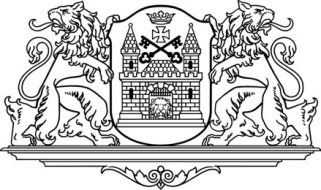 RĪGAS DOMERātslaukums 1, Rīga, LV-1050, tālrunis 67012222, e-pasts: riga@riga.lvsaistošie noteikumiRīgāGrozījumi Rīgas domes 2023. gada 25. janvāra saistošajos noteikumosNr. RD-23-186-sn “Par Rīgas valstspilsētas pašvaldības 2023. gada budžetu”Izdoti saskaņā ar Pašvaldību likuma 10. panta pirmās daļas 1. punktu, 44. pantu, likuma “Par pašvaldību budžetiem” 16. un 17. pantuIzdarīt Rīgas domes 2023. gada 25. janvāra saistošajos noteikumos Nr. RD-23-186-sn “Par Rīgas valstspilsētas pašvaldības 2023. gada budžetu” šādus grozījumus:1. Izteikt 1. punktu šādā redakcijā:“1. Apstiprināt Rīgas valstspilsētas pašvaldības budžeta 2023. gadam ieņēmumus 1 237 608 026 euro apmērā saskaņā ar 1., 2., 3. un 4. pielikumu.”2. Izteikt 2. punktu šādā redakcijā:“2. Apstiprināt Rīgas valstspilsētas pašvaldības budžeta 2023. gadam izdevumus 1 433 417 936 euro apmērā saskaņā ar 1., 2., 3. un 4. pielikumu.”3. Izteikt 7. punktu šādā redakcijā: “7. Iekļaut Rīgas valstspilsētas pašvaldības Finanšu departamenta (turpmāk – Finanšu departaments) pārstāvi iepirkuma komisijas sastāvā, ja publiskā iepirkuma līgumcena pārsniedz 170 000 euro, izņemot Rīgas valstspilsētas pašvaldības departamentiem padoto pašvaldības iestāžu iepirkuma komisijas.”4. Aizstāt 11. punktā vārdus “pakļautībā vai pārraudzībā” ar vārdu “padotībā”.5. Aizstāt 13. punktā skaitli “6 000 000” ar skaitli “2 000 000”.6. Papildināt saistošos noteikumus ar 14.1 punktu šādā redakcijā:“14.1 Noteikt, ka apstiprinātajiem (7. pielikums “Rīgas valstspilsētas pašvaldības konsolidētā investīciju programma 2023. gadam”) un finansējuma apguvi uzsākušajiem projektiem tiek nodrošināta apropriācija un rēķinu apmaksa 2024. gadā līdz to pabeigšanai, nepārsniedzot konkrētā projekta 2023. gadā neizmantoto līdzekļu atlikumu. Pasūtītāja projektus, kuru izpilde 2023. gadā pēc naudas plūsmas ir “0”, Rīgas valstspilsētas pašvaldības Stratēģijas ieviešanas padome atkārtoti vērtē iekļaušanai 2024. gada investīciju programmā.”7. Aizstāt 15. punktā skaitli “95 556 700” ar skaitli “80 135 345”.8. Aizstāt 16. punktā vārdus “Rīgas domes Īpašuma departamenta” ar vārdiem “Rīgas valstspilsētas pašvaldības Īpašuma departamenta”.9. Aizstāt 18. punktā skaitli “300 000” ar skaitli “400 000”.10. Aizstāt 21. punktā vārdus “Rīgas domes Izglītības, kultūras un sporta departamenta” ar vārdiem “Rīgas valstspilsētas pašvaldības Izglītības, kultūras un sporta departamenta” un vārdus “Rīgas pašvaldības” ar vārdiem “Rīgas valstspilsētas pašvaldības”.11. Izteikt saistošo noteikumu 1., 2., 3., 4., 5., 6. un 7. pielikumu jaunā redakcijā.2023. gada 8. novembrīNr. RD-23-243-sn(prot. Nr. 107, 8. §)Rīgas domes priekšsēdētājsV. Ķirsis